Peek at Our Week Parent Resources: *****Praying Together as a Family:   https://marriagefamilylife.seattlearchdiocese.org/prayerStandard ActivityHome Extension IV. LANGUAGE AND LITERACYF. EMERGENT READING2. Shows age-appropriate phonological awareness
IV.F.2.d.Combines syllables into words (e.g., “sis” + “ter” = “sister”)3. Shows alphabetic and print knowledgeIV. F. 3. a. Recognizes that print conveys meaningOur letter this week is "Ff"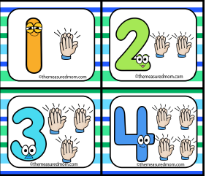 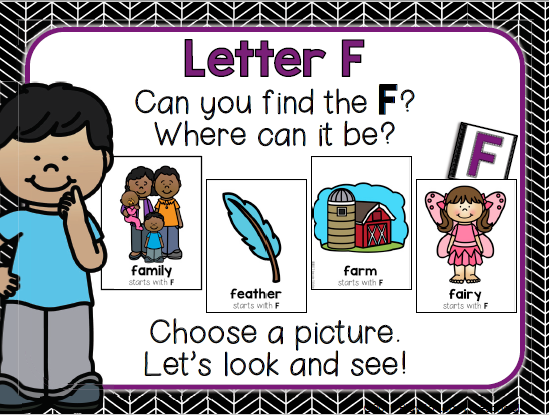                            How many syllables                                  in my name?Families may...Collect some small household items (pencil, block, cookie, toothpaste, cup, etc.) or pictures and place them in a box or small bag. The adult removes one item, says its name and asks children how many “claps” it has. Say the object name again, clapping as the adult says each syllable. Then it is the children’s turn to take an item out of the box, say the name and clap the syllables.FAITH FORMATIONRecognizes that prayer is talking to God.SAFE ENVIRONMENT STANDARDSStandard 2- Spiritual DevelopmentSESD:2e A sense that God loves all individuals and gives us families composed of members who help each otherCreation: Day 7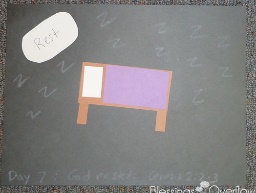 God rested. (Genesis 2:2-3)*****Praying Together as a FamilyA Strong FoundationA strong foundation is the key to any construction. It’s the same with prayer. More advanced forms of prayer are wonderful, but they only bear fruit if our foundation is solid.
This is part of why, when the disciples asked Him how to pray, Jesus directed them away from complicated formulas or recitations: “Do not babble like the pagans who think they will be heard by their many words.” (Matthew 6:7) Simple prayers shift our focus away from our words and make space for God to speak to us.